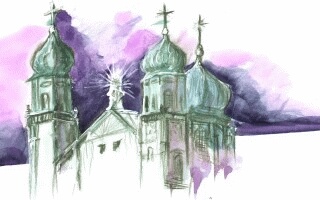 DJK – Diözesanverband  Domplatz 3  94032 Passau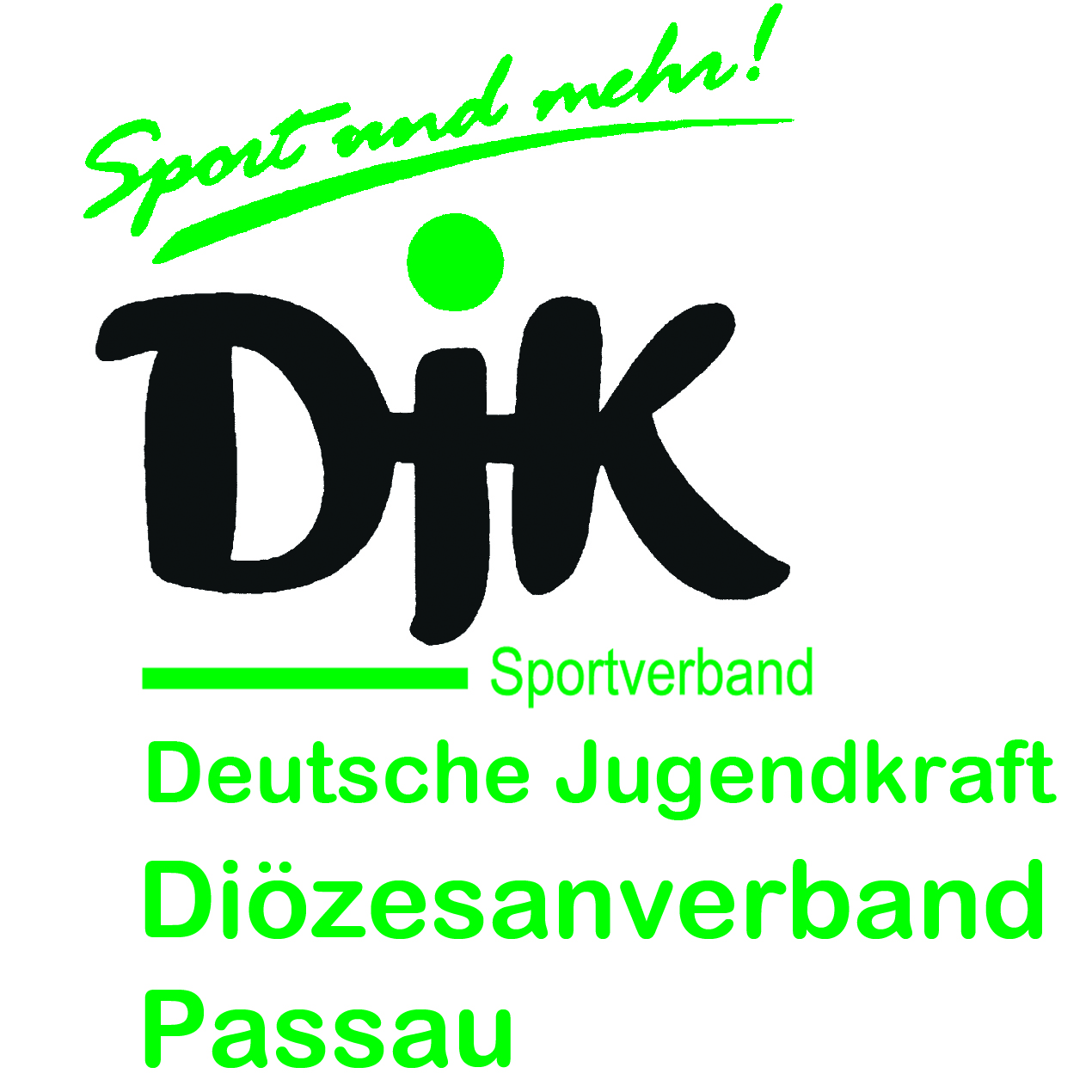 An alle DJK-Vereine imDJK Diözesanverband Passaumit FußballabteilungVerehrte Fußballfreunde,in 2023 wollen wir unser Ü 40 DJK-Diözesan-Hallenfußball-Turnier (kein Futsal) wiederaufleben lassen. Als Ausrichter dieses Turniers hat sich die DJK Karlsbach bereit erklärt und wir können in der Dreifachhalle in Waldkirchen (Berufsschule) mit Rundumbande spielen. Nach Anmeldeschluss wird ein Spielplan erstellt und den Teilnehmern zugeschickt.Termin: 29. Januar 2023 ab 15.00 UhrStartgebühr: 30 Euro, zu bezahlen vor Ort. Spielberechtigt sind Spieler ab Jahrgang 1983 und älter, es besteht Vereinszwang. Anmeldeschluss: 29. Dezember 2022. Die Anmeldungen mit Angabe der Mannschaftsführer ergehen bitte per Mail an mich, muc.krieg@t-online.deChristian Krieg und Christoph EderMit sportlichen Grüßen,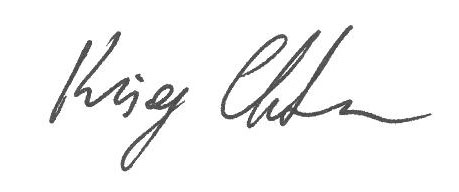 Christian KriegDJK DV Passau Fachwart FußballIhr ZeichenIhre Nachricht vomEs schreibt IhnenTel.-DW/Fax-DWDatum